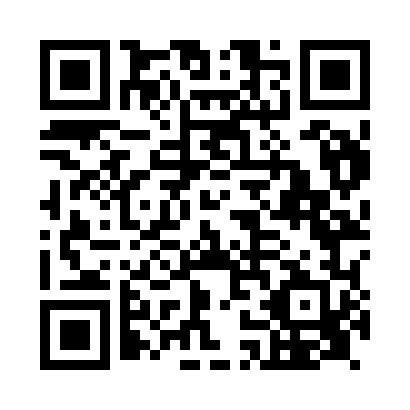 Prayer times for Taba, EgyptWed 1 May 2024 - Fri 31 May 2024High Latitude Method: NonePrayer Calculation Method: Egyptian General Authority of SurveyAsar Calculation Method: ShafiPrayer times provided by https://www.salahtimes.comDateDayFajrSunriseDhuhrAsrMaghribIsha1Wed4:245:5812:384:137:178:412Thu4:235:5712:374:137:188:423Fri4:225:5612:374:137:198:434Sat4:205:5612:374:137:198:445Sun4:195:5512:374:137:208:456Mon4:185:5412:374:137:208:457Tue4:175:5312:374:137:218:468Wed4:165:5312:374:137:228:479Thu4:155:5212:374:137:228:4810Fri4:145:5112:374:137:238:4911Sat4:135:5012:374:137:248:5012Sun4:125:5012:374:137:248:5113Mon4:115:4912:374:137:258:5214Tue4:105:4812:374:137:258:5315Wed4:095:4812:374:137:268:5316Thu4:095:4712:374:137:278:5417Fri4:085:4712:374:127:278:5518Sat4:075:4612:374:127:288:5619Sun4:065:4612:374:127:298:5720Mon4:055:4512:374:127:298:5821Tue4:055:4512:374:127:308:5822Wed4:045:4412:374:137:308:5923Thu4:035:4412:374:137:319:0024Fri4:025:4312:374:137:329:0125Sat4:025:4312:374:137:329:0226Sun4:015:4312:384:137:339:0327Mon4:015:4212:384:137:339:0328Tue4:005:4212:384:137:349:0429Wed4:005:4212:384:137:349:0530Thu3:595:4112:384:137:359:0631Fri3:595:4112:384:137:359:06